ПРИКУПЉАЊЕ КРАВЉЕГ МЛИЈЕКА И ПРОИЗВОДЊА МЛИЈЕЧНИХ ПРОИЗВОДАCOLLECTION OF COW’S MILK AND DAIRY PRODUCTSКРАВЉЕ МЛИЈЕКО ПРИКУПЉЕНО ОД ПОЉОПРИВРЕДНИХ ГАЗДИНСТАВАCOW’S MILK COLLECTED FROM FARMSПРОСЈЕЧАН САДРЖАЈ МАСТИ И ПРОТЕИНА У МЛИЈЕКУ ПРИКУПЉЕНОМ ОД ПОЉОПРИВРЕДНИХ ГАЗДИНСТАВА     AVERAGE FAT AND PROTEIN CONTENT OF MILK COLLECTED FROM FARMSНЕТО ПРОИЗВОДЊА МЛИЈEЧНИХ ПРОИЗВОДА     NET PRODUCTION OF DAIRY PRODUCTSГрафикон 1. Кравље млијеко прикупљено од пољопривредних газдинставаGraph 1. Cow's milk collected from farms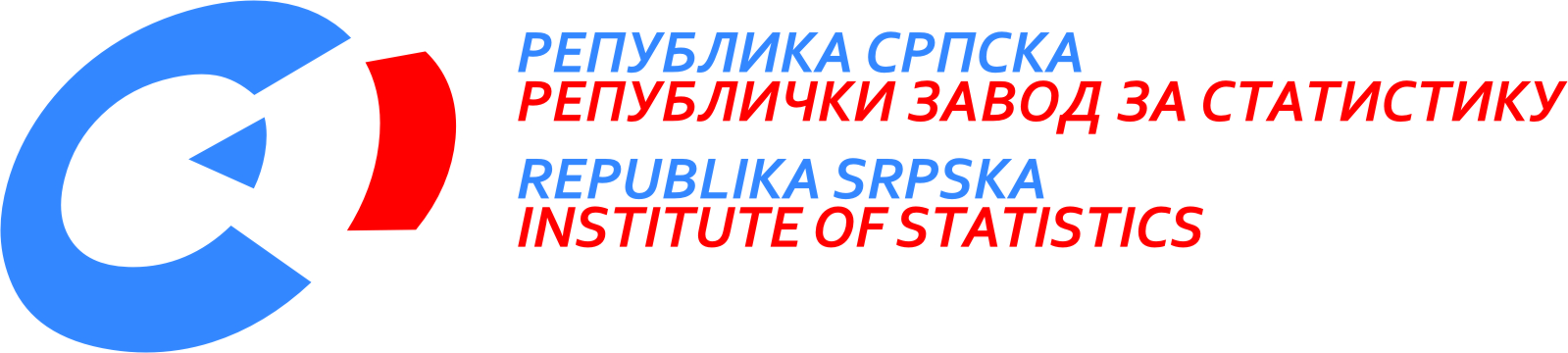 јун/Jun2019СТАТИСТИКА ПОЉОПРИВРЕДЕAGRICULTURE STATISTICSМЈЕСЕЧНО САОПШТЕЊЕMONTHLY RELEASEИСПРАВЉЕНО САОПШТЕЊЕ/CORRECTED RELEASE12. VI 2020. Број/No. 215/19-1Током јуна 2019. године мљекаре су од пољопривредних газдинстава прикупиле укупно 8 426,8 t крављег млијека, што је за 2,3% већа количина у односу на исти мјесец претходне године, односно за 5,7% мања у односу на мај 2019. године. In June 2019, dairies collected a total of 8,426.8 t of cow’s milk from farms, which represented an increase by 2.3% compared to the same month of the previous year, and a decrease by 5.7% compared to May 2019.У односу на јун 2018. године, мљекаре су током јуна 2019. године повећале производњу павлаке за 20,5%, млијека за пиће за 18,2% и ферментисаних млијечних производа за 9,5%, док су истовремено смањиле производњу маслаца и осталих жуто-масних производа за 3,2% и крављег сира за 1,4%.In June 2019, compared to June 2018, diaries’ production of cream increased by 20.5%, of consumable milk by 18.2% and of fermented dairy products by 9.5%, while production of butter and other yellow fatty products decreased by 3.2% and production of cow’s milk cheese decreased by 1.4%.Током јуна 2019. године, у односу на мај 2019. године, мљекаре су смањиле производњу свих млијечних производа и то: крављег сира за 1,8%, павлаке за 4,2%, ферментисаних млијечних производа за 4,8%, млијека за пиће за 7,2% и маслаца и осталиж жуто-масних производа за 19,1%.In June 2019, compared to May 2019, a decrease was recorded in diaries’ production of all dairy products, as follows: cow’s milk cheese by 1/.8%, cream by 4.2%, fermented dairy products by 4.8%, consumable milk by 7.2% and butter and other yellow fatty products by 19.1%. Детаљни подаци и временске серије доступни су у бази података која се налази на нашој званичној веб-страници.Detailed data and time series are available in the database on our official website.Методолошко објашњењеMethodological explanationsПодаци објављени у овом саопштењу добијени су реализацијом Мјесечног извјештаја о прикупљању крављег млијека и производњи млијечних производа (ПО-М-МП/М). Прикупљање података у овом истраживању обавља се извјештајном методом. Извјештајне јединице су све мљекаре са територије Републике Српске (индустријске и регистроване мале мљекаре). У саопштењу су објављени само збирни подаци.Data published in this Release were obtained through the Monthly report on collection of cow's milk and dairy products (PO-M-MP-M). Data collection for this survey is performed using the reporting method. Reporting units are all dairies on the territory of Republika Srpska (industrial and registered small dairies). Only aggregate data are published in this Release.Прикупљено кравље млијеко обухвата количине сировог крављег млијека прикупљене током посматраног мјесеца од пољопривредних газдинстава, директно или преко откупних станица, као и млијеко произведено на сопственим газдинствима. Не обухвата се сирово кравље млијеко купљено од других мљекара или увезено из иностранства.Collected cow's milk comprises quantities of raw cow's milk collected during the reference period from farmers, directly or via purchasing stations, or from own production. It does not comprise raw cow's milk purchased from other dairies or imported from abroad.Млијеко за пиће обухвата сирово млијеко, необрано млијеко, дјелимично обрано и обрано млијеко без садржаја адитива, намијењено искључиво за непосредну потрошњу.Consumable milk comprises raw milk, whole milk, semi-skimmed and skimmed milk containing no additives, intended for immediate consumption only.Павлака је слој масноће који се формира на површини млијека, природно, постепеним груписањем и емулгацијом масних капи и који се прикупља одстрањивањем са површине млијека или се екстрахује из млијека центрифугирањем, док садржи најмање 10% млијечне масти.Cream – Film of fat that forms naturally on the surface of milk by slow agglomeration of emulsifying fat globules; it is skimmed from the surface of milk or extracted from milk by centrifuging; it has milkfat content of minimum 10% of the weight of the product.Ферментисани млијечни производи обухватају јогурт, течни јогурт, кисело млијеко, ацидофилно млијеко те остале ферментисане производе.Fermented dairy products comprise yoghurts, liquid yoghurts, soured milk, acidophilus milk and other fermented products.Маслац и остале жуто-масне производе чине различите врсте маслаца (отопљени маслац, уље маслаца) и остали слични жуто-масни производи (кајмак, разни млијечни намази и сл.).Butter and other yellow fatty products comprise various types of butter (melted butter, butter oil) and other similar products (kaymak cream, various dairy spreads).Крављи сир обухвата све мекане, полумекане, тврде и остале сиреве добијене искључиво од крављег млијека.Cheese from cows’ milk only comprises all soft, semi-soft and hard types of cow’s milk cheese, as well as other types of cheese obtained exclusively from cow’s milk.Прикупљено кравље млијеко, tCollected cow's milk, tПрикупљено кравље млијеко, tCollected cow's milk, tПрикупљено кравље млијеко, tCollected cow's milk, tПрикупљено кравље млијеко, tCollected cow's milk, tПрикупљено кравље млијеко, tCollected cow's milk, tИндексиIndicesИндексиIndicesИндексиIndicesVI 2018V 2019VI 2019I – VI 2018I – VI 2019VI 2019VI 2018VI 2019V 2019I - VI 2019I - VI 2018Сирово кравље млијеко8 235,28 939,28 426,846 249,848 597,0102,394,3105,1Raw cow's milkПросјечан садржај масти и протеина, %Average fat and protein content, %Просјечан садржај масти и протеина, %Average fat and protein content, %Просјечан садржај масти и протеина, %Average fat and protein content, %Просјечан садржај масти и протеина, %Average fat and protein content, %Просјечан садржај масти и протеина, %Average fat and protein content, %ИндексиIndicesИндексиIndicesИндексиIndicesVI 2018V 2019VI 2019I – VI 2018I – VI 2019VI 2019VI 2018VI 2019V 2019I - VI 2019I - VI 2018Масти 3,833,733,603,953,8894,296,698,2FatПротеини3,223,223,093,283,2996,195,9100,1ProteinПроизводња млијечних производа, tProduction of milk products, tПроизводња млијечних производа, tProduction of milk products, tПроизводња млијечних производа, tProduction of milk products, tПроизводња млијечних производа, tProduction of milk products, tПроизводња млијечних производа, tProduction of milk products, tИндексиIndicesИндексиIndicesИндексиIndicesVI 2018V 2019VI 2019I – VI 2018I – VI 2019VI 2019VI 2018VI 2019V 2019I - VI 2019I - VI 2018Млијеко за пиће 3 822,94 872,34 520,320 411,327 285,6118,292,8133,7Consumable milkПавлака (врхње)605,3761,8729,53 732,74 325,2120,595,8115,9CreamФерментисани производи2 279,62 622,42 497,212 388,415 612,5109,595,2126,0Fermented dairy productsМаслац - укупно 15,118,114,7124,6135,296,880,9108,5Butter - totalКрављи сир335,0336,4330,41 740,41 819,498,698,2104,5Cheese from cows’ milk onlyПрипрема саопштења: Лазо Шегртe-mail: lazo.segrt@rzs.rs.ba      Prepared by: Lazo Šegrt      e-mail: lazo.segrt@rzs.rs.ba      Prepared by: Lazo Šegrt      e-mail: lazo.segrt@rzs.rs.baИздаје Републички завод за статистику, Република Српска, Бања Лука, Вељка Млађеновића 12д – Тел. +387 51 332 700 - Проф. др Јасмин Комић, главни уредник – Излази мјесечно – Саопштење је објављено на Интернету на адреси: www.rzs.rs.ba – E-mail: stat@rzs.rs.ba – Приликом коришћења података обавезно навести изворИздаје Републички завод за статистику, Република Српска, Бања Лука, Вељка Млађеновића 12д – Тел. +387 51 332 700 - Проф. др Јасмин Комић, главни уредник – Излази мјесечно – Саопштење је објављено на Интернету на адреси: www.rzs.rs.ba – E-mail: stat@rzs.rs.ba – Приликом коришћења података обавезно навести изворИздаје Републички завод за статистику, Република Српска, Бања Лука, Вељка Млађеновића 12д – Тел. +387 51 332 700 - Проф. др Јасмин Комић, главни уредник – Излази мјесечно – Саопштење је објављено на Интернету на адреси: www.rzs.rs.ba – E-mail: stat@rzs.rs.ba – Приликом коришћења података обавезно навести изворPublished by Republika Srpska Institute of Statistics, Banja Luka, Veljka Mlađenovića 12d – Тel. +387 51 332 700 – Prof. Dr Jasmin Komić, Editor in chief – Monthly periodicity – Release is available on the Internet at: www.rzs.rs.ba – E-mail: stat@rzs.rs.ba – These data can be used provided the source is acknowledged